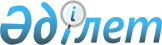 О внесении изменений в приказ Министра транспорта и коммуникаций Республики Казахстан от 29 сентября 2004 года № 366-I "Об утверждении Требований к режиму работы железнодорожных станций"Приказ и.о. Министра транспорта и коммуникаций Республики Казахстан от 6 августа 2013 года № 604. Зарегистрирован в Министерстве юстиции Республики Казахстан 28 августа 2013 года № 8677

      В соответствии с пунктом 2 статьи 17 Закона Республики Казахстан «О железнодорожном транспорте» ПРИКАЗЫВАЮ:



      1. Внести в приказ Министра транспорта и коммуникаций Республики Казахстан от 29 сентября 2004 года № 366-I «Об утверждении Требований к режиму работы железнодорожных станций» (зарегистрированный в Реестре государственной регистрации нормативных правовых актов Республики Казахстан 28 октября 2004 года под № 3175, опубликованный в Бюллетене нормативных правовых актов центральных исполнительных и иных государственных органов Республики Казахстан, 2005 г., № 1, ст. 4) следующие изменения:



      в Требованиях к режиму работы железнодорожных станций, утвержденных указанных приказом:



      пункты 4 и 5 изложить в следующей редакции:

      «4. Станция осуществляет производственную деятельность в соответствии с месячными техническими нормами эксплуатационной работы, утверждаемыми начальником станции на основании месячных технических норм эксплуатационной работы, утвержденных Национальным оператором инфраструктуры.

      5. Станция организует работу на основе утвержденных технологического процесса, графика движения, плана формирования поездов и месячных технических нормативов по выгрузке (разгрузке) и простою вагонов, обеспечивая эффективное использование технических средств, сокращение простоя подвижного состава, своевременное и качественное обслуживание пассажиров, грузоотправителей и грузополучателей, выполнение графика движения грузовых и пассажирских поездов, безопасность движения поездов, сохранность подвижного состава и перевозимых грузов. 

      Технологический процесс работы станции разрабатывается и утверждается Национальным оператором инфраструктуры. 

      Единый технологический процесс работы для промышленных станций и подъездных путей организаций, примыкающих к магистральной железнодорожной сети разрабатывается ветвевладельцем и утверждается Национальным оператором инфраструктуры.». 



      2. Комитету транспорта и путей сообщения Министерства транспорта и коммуникаций Республики Казахстан (Магзумову Р.К.) обеспечить:



      1) в установленном законодательством порядке государственную регистрацию настоящего приказа в Министерстве юстиции Республики Казахстан;



      2) после его государственной регистрации в Министерстве юстиции Республики Казахстан, официальное опубликование в средствах массовой информации, в том числе на интернет-ресурсе Министерства транспорта и коммуникаций Республики Казахстан и размещение его на интранет-портале государственных органов Республики Казахстан.



      3. Контроль за исполнением настоящего приказа оставляю за собой. 



      4. Настоящий приказ вводится в действие по истечении десяти календарных дней после дня его первого официального опубликования.      И.о. Министра                              Р. Скляр
					© 2012. РГП на ПХВ «Институт законодательства и правовой информации Республики Казахстан» Министерства юстиции Республики Казахстан
				